Copy paste your article in this template and rearrange matter. TITLE OF STUDY [within 15 to 20 words][Title should be short, simple, easy to understand, and should be commonly searchable in Google]First Author1*, Author2, Author3, Author4 [Maximum 5 authors only]1,2,3,4 Positions and affiliation of all the authors.Email:1*Author, 2Author, 3Author, 4AuthorArticle History: Received on ………………, Revised on…………., Published on……………………Abstract [should be strictly within 300 words and under following subheadings. So that article can be easily followed by readers. If abstract quality not satisfactory, it will be returned for revision]Purpose of the study: In simple words tell to readers about the aim of this study. No discussion, no story only aim of this study [50-60 words]Methodology: Give name, brand, and type of tools, methods, software, review, and survey that has been used to do this study. No discussion or explanation. [50-60 words]Main Findings: Write only main results in few words. No discussion or explanation. [50-60 words]Applications of this study: where this study can be useful, give name of area, disciplines etc [50-60 words]Novelty/Originality of this study: what is new in this study that may benefit readers and how it is advancing the existing knowledge or creating new knowledge in this subject.  [50-60 words]Keywords: 5 to 6 keywords. Take 2 or 3 from title. Keywords should be commonly Google searchable termsVarious headings and subheading of the study can be decided by authors. Here we present one sample style. Your headings may be different depending on nature of study. But Red colour instructions are compulsory. As per new guidelines in APA 7th edition writing Language should be inclusive and bias-free such as gender, age, disability, racial and ethnic identity, and sexual orientation, as well as being sensitive to labels and describing individuals at the appropriate level of specificity. INTRODUCTION [500-1000 words]Provide background of the study in easy words. In this section author should discuss the research problem in very clear words. Also discuss the motivation of the study. Provide in-text references in APA style for all the facts that are presented here.LITERATURE REVIEW [1000-1500 words]Review of literature can be written as per the requirement of your study i.e. argumentive or systematic or methodological related to the work of previous researchers should be presented. For help see the link - https://libguides.usc.edu/writingguide/literaturereviewMinimum 15-20 good and recent works should be presented. This section can be merged with the introduction section as well. Here the author can discuss the research gap that this study is going or willing to cover. Provide in-text citation in APA style as follows:An earlier study in which X and Y were compared revealed that … (Smith, 2017).Smith (2017) shows how, in the past, research into X was mainly concerned with …In 2017, research was carried out by Smith that indicated that You can follow this link for free citation  -https://www.scribbr.com/apa-citation-generator/?scr_source=Apa+Generator+cta&scr_medium=Scribbr+services+cta&scr_campaign=Knowledgebase+sidebar&frm=#/METHODOLOGY [500-1000 words]For the quantitative study: Include Population and sample [criteria of population selection and method of sampling] materials/tests with description, variables, Nature of data, data collection techniques, data analysis method. Discuss software, hardware’s used during the study with their brand names. This section should be easy enough for any reader to repeat the study under similar conditions.For the qualitative study: Include methodological orientation [grounded theory, discourse analysis, ethnography, phenomenology, content analysis] Sampling [number of participant, Method of approach, where the data was collected] Data collection [interview, Audio visual, field notes] and data analysis [number of data coders, software, etc.] Helpful links - https://academic.oup.com/intqhc/article/19/6/349/1791966, https://libguides.usc.edu/writingguide/qualitativeFor the Systematic Review Literature: Clear questions, method of collecting secondary data, nature of review [qualitative, Overviews of Systematic Reviews (OoRs)] and review tool.The appropriate hypothesis [Research (H1) or Null (H0)] should be framed on the basis of the review of literature if appropriate to your studyRESULTS/FINDINGS [500 to 1000 words]Presents the data, the facts – what you found, calculated, discovered, observedUse good quality image and give caption below the image Figure 1:………….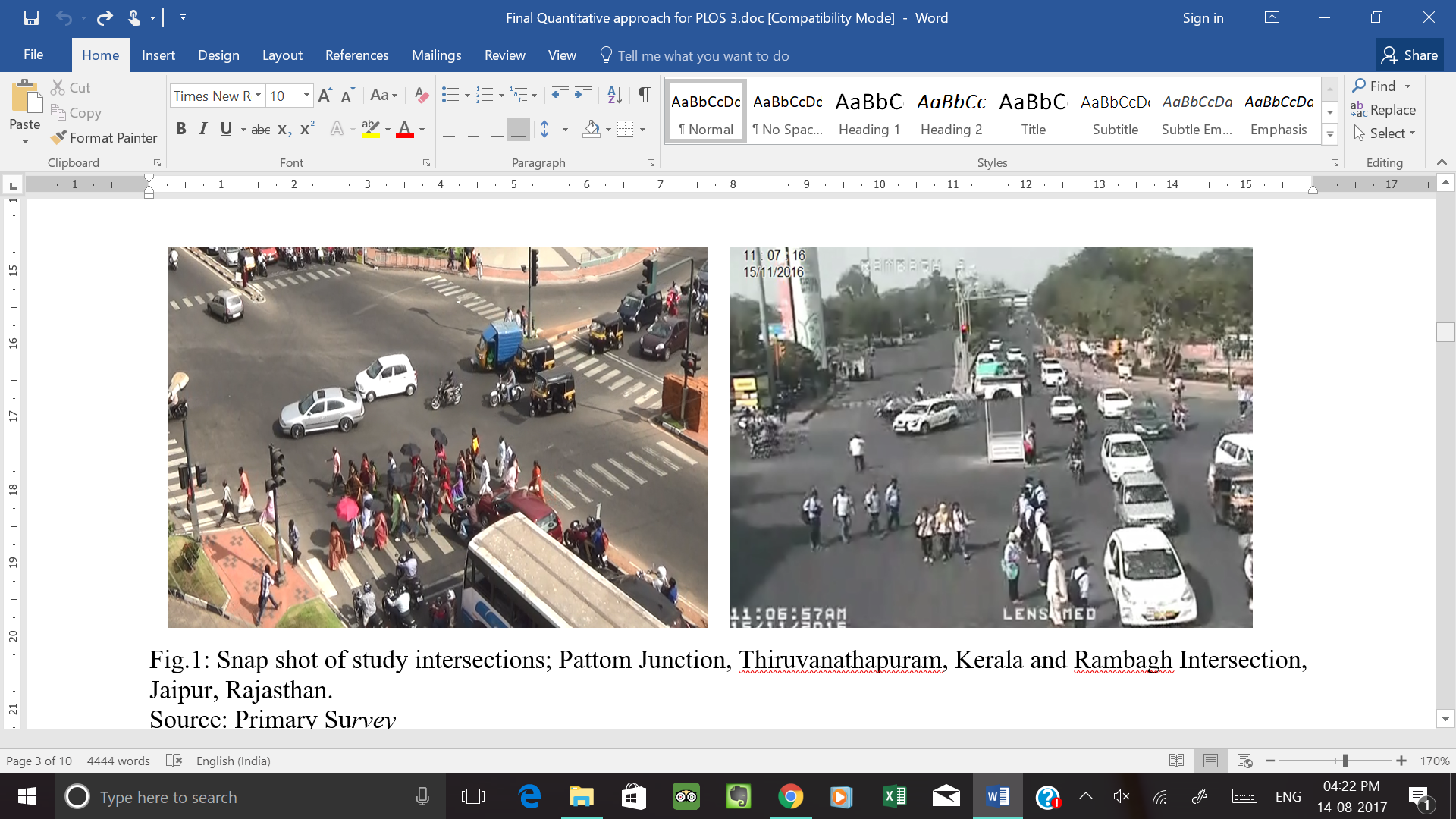 Figure 1:  Title of the imageSource: Source of image.The caption for the table should be above the table. Table 1: …….Table 1: Legend /nameSource: Source of table. [Different table and figure can't be used parallelly in MS word page, they must be sequential with proper table/figure name and number]DISCUSSION/ANALYSIS [1000 -1500 words]Provide logical, and scientific analysis of findings of the study. Present evidence to support your analysis by citing the work of earlier researchers or existing theories. [How your results agree to disagree with previous studies, and why]. 5 to 10 citations can be given to support arguments. CONCLUSIONConclusion should be written in very clear words. It should explain how the objectives of the study are accomplished.  LIMITATION AND STUDY FORWARDNo study cover all aspect of the research problem. Author should discuss the limitations or gaps of this study. And also present future scope or plan of the study. ACKNOWLEDGEMENTAuthor should present list of acknowledgement at the end. Any financial or nonfinancial support for the study should be acknowledged. AUTHORS CONTRIBUTION All co-authors should clearly mention their sizeable contribution to the article. Simply saying all author contribute equally will not be accepted.  REFERENCESMinimum 30 good quality references required with cross ref DOI. Website, newspaper references, should be limited to no more than 5.All references should be in APA 7th edition and present inside the main body of article. Don’t put extra references which are not cited. All references should be cited inside the article at proper place in APA 7th style. You tube video for hyperlinking citations with references at https://giapjournals.freshdesk.com/support/solutions/articles/17000102472-hyperlinking-citations-with-referencesYou are free to add a list of further readings and put add extra references, websites, books etc in that section.Samples for APA 7th edition referencing. (Detail at http://owll.massey.ac.nz/referencing/apa-6th-vs-7th-edition.php)Reference list entries should be alphabetized by the last names of the first author of each work.Offline Journal articleHarris, M., Karper, E., Stacks, G., Hoffman, D., DeNiro, R., Cruz, P., et al. (2001). Writing labs and the Hollywood connection. Journal of Film Writing, 44(3), 213–245. Article by DOI Gelkopf, M., Ryan, P., Cotton, S., & Berger, R. (2008). The impact of “training the trainers” for helping tsunami-survivor children on Sri Lankan disaster volunteer workers. International Journal of Stress Management, 15(2), 117-135. https://doi.org/10.1037/1072-5245.15.2.117BookCalfee, R. C., & Valencia, R. R. (1991). APA guide to preparing manuscripts for journal publication. American Psychological Association.eBooksForsyth, D. (2018). Probability and statistics for computer science. Springer Publishing Company. https://www.springer.com/gp/book/9783319644097WebsitesLawson, J. F. (2019). The impacts of plastic on Indonesian migratory birds. Department of Conservation. https://www.doc.govt.nz/reports/birds/indonesiaplastic/Organization ReportsMinistry of Education. (2009). Research ethics in New Zealand: A student guide.* Journal names and book titles should be italicized.You tube video on how to do hyperlinking of citations with references.To improve English: Visit https://giapjournals.freshdesk.com/support/solutions/articles/17000102479-use-of-google-docs-to-improve-english-and-grammar and follow suggestions. IntersectionVehicular Volume (PCU/hr)Pedestrian VolumeCycle time range (sec)Average Vehicular delay (sec)Average Vehicular delay (sec)Average Pedestrian Delay (sec)Number of traffic signal cycles.Traffic Characteristics of Study Intersection _ Peak Hour DataTraffic Characteristics of Study Intersection _ Peak Hour DataTraffic Characteristics of Study Intersection _ Peak Hour DataTraffic Characteristics of Study Intersection _ Peak Hour DataTraffic Characteristics of Study Intersection _ Peak Hour DataTraffic Characteristics of Study Intersection _ Peak Hour DataTraffic Characteristics of Study Intersection _ Peak Hour DataTraffic Characteristics of Study Intersection _ Peak Hour DataPattom Intersection6,13484412051512030Rambagh Intersection5,6861432115 - 18083831926Traffic Characteristics of Study Intersection _ Four-hour DataTraffic Characteristics of Study Intersection _ Four-hour DataTraffic Characteristics of Study Intersection _ Four-hour DataTraffic Characteristics of Study Intersection _ Four-hour DataTraffic Characteristics of Study Intersection _ Four-hour DataTraffic Characteristics of Study Intersection _ Four-hour DataTraffic Characteristics of Study Intersection _ Four-hour DataTraffic Characteristics of Study Intersection _ Four-hour DataPattom Intersection20,7343,200120491818109Rambagh Intersection27,8494,715115 - 18590181894